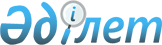 Қазақстан Республикасы Үкіметінің 1998 жылдың 19 наурызындағы N 231 қаулысына өзгерістер енгізу туралы
					
			Күшін жойған
			
			
		
					Қазақстан Республикасы Үкіметі ҚАУЛЫСЫ 1998 жылғы 29 қазан N 1105. Күші жойылды - Қазақстан Республикасы Үкіметінің 2002.05.29. N 594 қаулысымен ~P020594

      Қазақстан Республикасының Үкіметі ҚАУЛЫ ЕТЕДІ: 

      "Шет елдермен ынтымақтастық жөніндегі бірлескен үкіметаралық комиссиялардың жұмысын жандандыру туралы" Қазақстан Республикасы Үкіметінің 1998 жылғы 19 наурыздағы N 231 P980231_ қаулысына мынадай өзгерістер енгізілсін:      аталған қаулының 1-қосымшасында:     шет елдермен ынтымақтастық жөніндегі бірлескен үкіметаралық комиссиялардың қазақстан бөлігіндегі тең төрағалары құрамына:     қазақстан-британ сауда өнеркәсіптік кеңесіне қазақстан-швейцар бірлескен комитетіне Қазақстан Республикасы Инвестициялар жөніндегі мемлекеттік комитетінің атқарушы директоры Әнуар Ғалимоллаұлы Сәйденов енгізілсін;     Виктор Васильевич Соболев аталған құрамнан шығарылсын.     Қазақстан Республикасының          Премьер-Министрі
					© 2012. Қазақстан Республикасы Әділет министрлігінің «Қазақстан Республикасының Заңнама және құқықтық ақпарат институты» ШЖҚ РМК
				